112學年度第1學期 綜合高中二年級 選課說明通知單課諮時間：112.06.12（一）～ 112.06.26（一）下午5點截止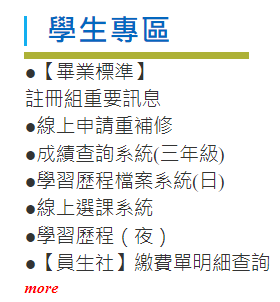 選課時間：112.06.12（一）～ 112.06.26（一）下午11點59分截止線上選課系統：https://web.jhenggao.com/iCS_HLVS/index.aspx或由學校首頁→學生專區→線上選課系統登入方式：學號6碼  密碼：身分證後4碼未上網選填志願者由系統隨機分發綜高二上彈性學習課程：線上選課（最多：8個志願，最少：8個志願）可選班級：高二忠、高二孝、高二仁、高二愛上課時間；星期三第3~4節；6週微課程，共3段上3門課課程科目：112學年度第1學期 技術型高中二年級 選課說明通知單課諮時間：112.06.12（一）～ 112.06.26（一）下午5點截止選課時間：112.06.12（一）～ 112.06.26（一）下午11點59分截止線上選課系統：https://web.jhenggao.com/iCS_HLVS/index.aspx或由學校首頁→學生專區→線上選課系統登入方式：學號6碼  密碼：身分證後4碼未上網選填志願者由系統隨機分發技高二上彈性學習課程：線上選課（最多：8個志願，最少：6個志願）可選課科別：技高二–機械科、生機科、汽車科、電子科、電機科、化工科、畜保科、加工科
實技二–機加科、商資科上課時間：星期三第3~4節；6週微課程，共3段上3門課課程科目：技高二上多元選修課程：線上選課（最多：4個志願，最少：3個志願）上課時間：星期三第1~2節；全學期課程112學年度第1學期 技術型高中三年級 選課說明通知單機械科課諮時間：112.06.12（一）～ 112.06.26（一）下午5點截止選課時間：112.06.12（一）～ 112.06.26（一）下午11點59分截止線上選課系統：https://web.jhenggao.com/iCS_HLVS/index.aspx或由學校首頁→學生專區→線上選課系統登入方式：學號6碼  密碼：身分證後4碼未上網選填志願者由系統隨機分發技高三上同科單班2選1：線上選課（選1個志願）上課時間：各科自訂，各科2門課排同一時段，學生選1門課課程科目：技高三上彈性學習課程：上課時間：全學期課程，各科排時段，1學分選課時間：112學年度第1學期，紙本選課單於開學後2個星期內完成後，交回教學組。課程科目：112學年度第1學期 技術型高中三年級 選課說明通知單生物產業機電科課諮時間：112.06.12（一）～ 112.06.26（一）下午5點截止選課時間：112.06.12（一）～ 112.06.26（一）下午11點59分截止線上選課系統：https://web.jhenggao.com/iCS_HLVS/index.aspx或由學校首頁→學生專區→線上選課系統登入方式：學號6碼  密碼：身分證後4碼未上網選填志願者由系統隨機分發技高三上同科單班2選1（線上選課）：上課時間；各科自訂，各科2門課排同一時段，學生選1門課課程科目：技高三上彈性學習課程：上課時間；全學期課程，各科排時段，1學分選課時間：112學年度第1學期，紙本選課單於開學後2個星期內完成後，交回教學組。課程科目：112學年度第1學期 技術型高中三年級 選課說明通知單汽車科課諮時間：112.06.12（一）～ 112.06.26（一）下午5點截止選課時間：112.06.12（一）～ 112.06.26（一）下午11點59分截止線上選課系統：https://web.jhenggao.com/iCS_HLVS/index.aspx或由學校首頁→學生專區→線上選課系統登入方式：學號6碼  密碼：身分證後4碼未上網選填志願者由系統隨機分發技高三上同科單班2選1（線上選課）：上課時間；各科自訂，各科2門課排同一時段，學生選1門課課程科目：技高三上彈性學習課程：上課時間；全學期課程，各科排時段，1學分選課時間：112學年度第1學期，紙本選課單於開學後2個星期內完成後，交回教學組。課程科目：112學年度第1學期 技術型高中三年級 選課說明通知單電子科課諮時間：112.06.12（一）～ 112.06.26（一）下午5點截止選課時間：112.06.12（一）～ 112.06.26（一）下午11點59分截止線上選課系統：https://web.jhenggao.com/iCS_HLVS/index.aspx或由學校首頁→學生專區→線上選課系統登入方式：學號6碼  密碼：身分證後4碼未上網選填志願者由系統隨機分發技高三上同科單班2選1（線上選課）：上課時間；各科自訂，各科2門課排同一時段，學生選1門課課程科目：技高三上彈性學習課程：上課時間；全學期課程，各科排時段，1學分選課時間：112學年度第1學期，紙本選課單於開學後2個星期內完成後，交回教學組。課程科目：112學年度第1學期 技術型高中三年級 選課說明通知單電機科課諮時間：112.06.12（一）～ 112.06.26（一）下午5點截止選課時間：112.06.12（一）～ 112.06.26（一）下午11點59分截止線上選課系統：https://web.jhenggao.com/iCS_HLVS/index.aspx或由學校首頁→學生專區→線上選課系統登入方式：學號6碼  密碼：身分證後4碼未上網選填志願者由系統隨機分發技高三上同科單班2選1（線上選課）：上課時間；各科自訂，各科2門課排同一時段，學生選1門課課程科目：技高三上彈性學習課程：上課時間；全學期課程，各科排時段，1學分選課時間：112學年度第1學期，紙本選課單於開學後2個星期內完成後，交回教學組。課程科目：112學年度第1學期 技術型高中三年級 選課說明通知單化工科課諮時間：112.06.12（一）～ 112.06.26（一）下午5點截止選課時間：112.06.12（一）～ 112.06.26（一）下午11點59分截止線上選課系統：https://web.jhenggao.com/iCS_HLVS/index.aspx或由學校首頁→學生專區→線上選課系統登入方式：學號6碼  密碼：身分證後4碼未上網選填志願者由系統隨機分發技高三上同科單班2選1（線上選課）：上課時間；各科自訂，各科2門課排同一時段，學生選1門課課程科目：技高三上彈性學習課程：上課時間；全學期課程，各科排時段，1學分選課時間：112學年度第1學期，紙本選課單於開學後2個星期內完成後，交回教學組。課程科目：112學年度第1學期 技術型高中三年級 選課說明通知單畜保科課諮時間：112.06.12（一）～ 112.06.26（一）下午5點截止選課時間：112.06.12（一）～ 112.06.26（一）下午11點59分截止線上選課系統：https://web.jhenggao.com/iCS_HLVS/index.aspx或由學校首頁→學生專區→線上選課系統登入方式：學號6碼  密碼：身分證後4碼未上網選填志願者由系統隨機分發技高三上同科單班2選1（線上選課）：上課時間；各科自訂，各科2門課排同一時段，學生選1門課課程科目：技高三上彈性學習課程：上課時間；全學期課程，各科排時段，1學分選課時間：112學年度第1學期，紙本選課單於開學後2個星期內完成後，交回教學組。課程科目：112學年度第1學期 技術型高中三年級 選課說明通知單食品科課諮時間：112.06.12（一）～ 112.06.26（一）下午5點截止選課時間：112.06.12（一）～ 112.06.26（一）下午11點59分截止線上選課系統：https://web.jhenggao.com/iCS_HLVS/index.aspx或由學校首頁→學生專區→線上選課系統登入方式：學號6碼  密碼：身分證後4碼未上網選填志願者由系統隨機分發技高三上同科單班2選1（線上選課）：上課時間；各科自訂，各科2門課排同一時段，學生選1門課課程科目：技高三上彈性學習課程：上課時間；全學期課程，各科排時段，1學分選課時間：112學年度第1學期，紙本選課單於開學後2個星期內完成後，交回教學組。課程科目：112學年度第1學期 實用技能學程二年級 選課說明通知單商資科課諮時間：112.06.12（一）～ 112.06.26（一）下午5點截止選課時間：112.06.12（一）～ 112.06.26（一）下午11點59分截止線上選課系統：https://web.jhenggao.com/iCS_HLVS/index.aspx或由學校首頁→學生專區→線上選課系統登入方式：學號6碼  密碼：身分證後4碼未上網選填志願者由系統隨機分發實技二上彈性學習課程：線上選課（最多：8個志願，最少：6個志願）可選課科別：技高二–機械科、生機科、汽車科、電子科、電機科、化工科、畜保科、加工科
實技二–機加科  商資科上課時間：星期三第3~4節；6週微課程，共3段上3門課課程科目：112學年度第1學期 實用技能學程三年級 選課說明通知單商資科課諮時間：112.06.12（一）～ 112.06.26（一）下午5點截止實技三上彈性學習課程：上課時間：全學期課程，各科排時段，1學分選課時間：112學年度第1學期，紙本選課單於開學後2個星期內完成後，交回教學組。課程科目：112學年度第1學期 實用技能學程二年級 選課說明通知單機加科課諮時間：112.06.12（一）～ 112.06.26（一）下午5點截止選課時間：112.06.12（一）～ 112.06.26（一）下午11點59分截止線上選課系統：https://web.jhenggao.com/iCS_HLVS/index.aspx或由學校首頁→學生專區→線上選課系統登入方式：學號6碼  密碼：身分證後4碼未上網選填志願者由系統隨機分發實技二上彈性學習課程：線上選課（最多：8個志願，最少：6個志願）可選課科別：技高二–機械科、生機科、汽車科、電子科、電機科、化工科、畜保科、加工科
實技二–機加科  商資科上課時間：星期三第3~4節；6週微課程，共3段上3門課課程科目：112學年度第1學期 實用技能學程三年級 選課說明通知單電繪科課諮時間：112.06.12（一）～ 112.06.26（一）下午5點截止實技三上彈性學習課程：上課時間：全學期課程，各科排時段，1學分選課時間：112學年度第1學期，紙本選課單於開學後2個星期內完成後，交回教學組。課程科目：112學年度第1學期 綜合高中三年級 選課說明通知單課諮時間：112.06.12（一）～ 112.06.26（一）下午5點截止綜高三上彈性學習課程 ：可選班級：高三忠、高三孝、高三仁、高三愛、高三信上課時間：全學期課程，各學程排時段，2學分選課時間：112學年度第1學期，紙本選課單於開學後2個星期內完成後，交回教學組。課程科目：開課科別課程名稱任課教師1機械簡易加工技術陳文德2電機簡易水電維修實習李文良3食品食品包裝設計黃桂芬4電子數位設計工具電子科新進教師5化工基礎手工皂認識及製造曾嘉賢6汽車汽車原理與應用歐家誠7國文美食與人生賀萬財8英文英文歌曲賞析張慧琳9數學	古典演算法第1篇蘇靜蓮10社會自然詔安客家文化研究李秉璋11社會自然生物顯微觀察攝影黃湘玉12社會自然探究與實作、物理就在身邊柏治平13環球科大芳香Spa紓壓與創意行銷環球科大老師114環球科大創意3D設計體驗與VR虛擬實境設計環球科大老師215中台科大白色巨塔內的秘密中台科大老師116中台科大做個新時代的優質管理人才中台科大老師217吳鳳科大火災擴增實境體驗與機電整合系統應用吳鳳科大老師118吳鳳科大工程師的秘密：從快速記憶、創意發明、仿生學到專利權吳鳳科大老師219社會自然地理（台灣地質與地形概說）陳以利20社會自然地理（地球能平衡）陳以利21社會自然地理（天氣系統及全球氣候概說）陳以利22自主學習※選填自主學習方式：（※備註：未填寫申請表送審者不能選擇自主學習）1.紙本申請：7/30前送自主學習計畫申請表至教務處審核2.線上申請：7/30前上傳自主學習計畫申請表審核 ※選填自主學習方式：（※備註：未填寫申請表送審者不能選擇自主學習）1.紙本申請：7/30前送自主學習計畫申請表至教務處審核2.線上申請：7/30前上傳自主學習計畫申請表審核 ※選填自主學習方式：（※備註：未填寫申請表送審者不能選擇自主學習）1.紙本申請：7/30前送自主學習計畫申請表至教務處審核2.線上申請：7/30前上傳自主學習計畫申請表審核 課程名稱任課教師課程名稱任課教師1汽車規格分析鄧舜方8電腦繪圖設計未來家園許舒涵2農產品加工李秀雲9虛擬大老闆洪价世3寵物美容陳紹懷10現代小說選讀	葉麗君4資訊科技與生活應用Ⅰ施治勇11英文歌曲賞析陳秋麗5自走車控制顏政田12看NBA學英文	林美華6三視圖賞析劉至曜13雲淡風輕看漲漲跌跌許睿騰7基礎手工皂認識及製作廖懿倩14螺陽風華西螺今昔鄧詩豪15自主學習自主學習自主學習自主學習自主學習※選填自主學習方式：（※備註：未填寫申請表送審者不能選擇自主學習）1.紙本申請：7/30前送自主學習計畫申請表至教務處審核2.線上申請：7/30前上傳自主學習計畫申請表審核 ※選填自主學習方式：（※備註：未填寫申請表送審者不能選擇自主學習）1.紙本申請：7/30前送自主學習計畫申請表至教務處審核2.線上申請：7/30前上傳自主學習計畫申請表審核 ※選填自主學習方式：（※備註：未填寫申請表送審者不能選擇自主學習）1.紙本申請：7/30前送自主學習計畫申請表至教務處審核2.線上申請：7/30前上傳自主學習計畫申請表審核 ※選填自主學習方式：（※備註：未填寫申請表送審者不能選擇自主學習）1.紙本申請：7/30前送自主學習計畫申請表至教務處審核2.線上申請：7/30前上傳自主學習計畫申請表審核 ※選填自主學習方式：（※備註：未填寫申請表送審者不能選擇自主學習）1.紙本申請：7/30前送自主學習計畫申請表至教務處審核2.線上申請：7/30前上傳自主學習計畫申請表審核 ※選填自主學習方式：（※備註：未填寫申請表送審者不能選擇自主學習）1.紙本申請：7/30前送自主學習計畫申請表至教務處審核2.線上申請：7/30前上傳自主學習計畫申請表審核 課程科目  可選課科別機械科生機科汽車科電子科電機科化工科畜保科加工科1工程製圖與徒手畫2自動控制初階3汽車新知4電路實作5簡易家庭電器修護6化妝品應用7犬類緒論8食品學9自然人文探究選擇一選擇一選擇一選擇二選擇二選擇二課程名稱任課教師開設科目課程名稱任課教師開設科目機構學林佑儒機工學張易崇科別課程名稱教師機械木藝加工技術張易崇生機自動化創新控制新進老師汽車汽車操作介面技術簡明新電子文書處理與應用新進代理教師電機自動化創新控制實習莊世忠化工化學原理曾嘉賢畜保生物統論林易聖食品食品技術探討黃桂芬商資Office走進生活范美琴電繪船模設計與製作鐘郁傑選擇一選擇一選擇一選擇二選擇二選擇二課程名稱任課教師開設科目課程名稱任課教師開設科目氣油壓概論彭政源精密測量生機科新進老師科別課程名稱教師機械木藝加工技術張易崇生機自動化創新控制新進老師汽車汽車操作介面技術簡明新電子文書處理與應用新進代理教師電機自動化創新控制實習莊世忠化工化學原理曾嘉賢畜保生物統論林易聖食品食品技術探討黃桂芬商資Office走進生活范美琴電繪船模設計與製作鐘郁傑選擇一選擇一選擇一選擇二選擇二選擇二課程名稱任課教師開設科目課程名稱任課教師開設科目汽車專業技術探討歐家誠汽車保養實務簡明新科別課程名稱教師機械木藝加工技術張易崇生機自動化創新控制新進老師汽車汽車操作介面技術簡明新電子文書處理與應用新進代理教師電機自動化創新控制實習莊世忠化工化學原理曾嘉賢畜保生物統論林易聖食品食品技術探討黃桂芬商資Office走進生活范美琴電繪船模設計與製作鐘郁傑選擇一選擇一選擇一選擇二選擇二選擇二課程名稱任課教師開設科目課程名稱任課教師開設科目可編程邏輯陳香蘭工業電子設計代理老師科別課程名稱教師機械木藝加工技術張易崇生機自動化創新控制新進老師汽車汽車操作介面技術簡明新電子文書處理與應用新進代理教師電機自動化創新控制實習莊世忠化工化學原理曾嘉賢畜保生物統論林易聖食品食品技術探討黃桂芬商資Office走進生活范美琴電繪船模設計與製作鐘郁傑選擇一選擇一選擇一選擇二選擇二選擇二課程名稱任課教師開設科目課程名稱任課教師開設科目微電腦應用實習莊世忠電腦繪圖施治勇科別課程名稱教師機械木藝加工技術張易崇生機自動化創新控制新進老師汽車汽車操作介面技術簡明新電子文書處理與應用新進代理教師電機自動化創新控制實習莊世忠化工化學原理曾嘉賢畜保生物統論林易聖食品食品技術探討黃桂芬商資Office走進生活范美琴電繪船模設計與製作鐘郁傑選擇一選擇一選擇一選擇二選擇二選擇二課程名稱任課教師開設科目課程名稱任課教師開設科目有機化學吳昕樺儀器分析廖瑞英科別課程名稱教師機械木藝加工技術張易崇生機自動化創新控制新進老師汽車汽車操作介面技術簡明新電子文書處理與應用新進代理教師電機自動化創新控制實習莊世忠化工化學原理曾嘉賢畜保生物統論林易聖食品食品技術探討黃桂芬商資Office走進生活范美琴電繪船模設計與製作鐘郁傑選擇一選擇一選擇一選擇二選擇二選擇二課程名稱任課教師開設科目課程名稱任課教師開設科目生物實習林易聖寵物照護廖健煌科別課程名稱教師機械木藝加工技術張易崇生機自動化創新控制新進老師汽車汽車操作介面技術簡明新電子文書處理與應用新進代理教師電機自動化創新控制實習莊世忠化工化學原理曾嘉賢畜保生物統論林易聖食品食品技術探討黃桂芬商資Office走進生活范美琴電繪船模設計與製作鐘郁傑選擇一選擇一選擇一選擇二選擇二選擇二課程名稱任課教師開設科目課程名稱任課教師開設科目穀類加工實習(3)劉秀瑋生物技術實習(3)代理老師科別課程名稱教師機械木藝加工技術張易崇生機自動化創新控制新進老師汽車汽車操作介面技術簡明新電子文書處理與應用新進代理教師電機自動化創新控制實習莊世忠化工化學原理曾嘉賢畜保生物統論林易聖食品食品技術探討黃桂芬商資Office走進生活范美琴電繪船模設計與製作鐘郁傑課程名稱任課教師課程名稱任課教師1汽車規格分析鄧舜方8電腦繪圖設計未來家園許舒涵2農產品加工李秀雲9虛擬大老闆洪价世3寵物美容陳紹懷10現代小說選讀	葉麗君4資訊科技與生活應用Ⅰ施治勇11英文歌曲賞析陳秋麗5自走車控制顏政田12看NBA學英文	林美華6三視圖賞析劉至曜13雲淡風輕看漲漲跌跌許睿騰7基礎手工皂認識及製作廖懿倩14螺陽風華西螺今昔鄧詩豪15自主學習自主學習自主學習自主學習自主學習※選填自主學習方式：（※備註：未填寫申請表送審者不能選擇自主學習）1.紙本申請：7/30前送自主學習計畫申請表至教務處審核2.線上申請：7/30前上傳自主學習計畫申請表審核 ※選填自主學習方式：（※備註：未填寫申請表送審者不能選擇自主學習）1.紙本申請：7/30前送自主學習計畫申請表至教務處審核2.線上申請：7/30前上傳自主學習計畫申請表審核 ※選填自主學習方式：（※備註：未填寫申請表送審者不能選擇自主學習）1.紙本申請：7/30前送自主學習計畫申請表至教務處審核2.線上申請：7/30前上傳自主學習計畫申請表審核 ※選填自主學習方式：（※備註：未填寫申請表送審者不能選擇自主學習）1.紙本申請：7/30前送自主學習計畫申請表至教務處審核2.線上申請：7/30前上傳自主學習計畫申請表審核 ※選填自主學習方式：（※備註：未填寫申請表送審者不能選擇自主學習）1.紙本申請：7/30前送自主學習計畫申請表至教務處審核2.線上申請：7/30前上傳自主學習計畫申請表審核 ※選填自主學習方式：（※備註：未填寫申請表送審者不能選擇自主學習）1.紙本申請：7/30前送自主學習計畫申請表至教務處審核2.線上申請：7/30前上傳自主學習計畫申請表審核 科別課程名稱教師機械木藝加工技術張易崇生機自動化創新控制新進老師汽車汽車操作介面技術簡明新電子文書處理與應用新進代理教師電機自動化創新控制實習莊世忠化工化學原理曾嘉賢畜保生物統論林易聖食品食品技術探討黃桂芬商資Office走進生活范美琴電繪船模設計與製作鐘郁傑課程名稱任課教師課程名稱任課教師1汽車規格分析鄧舜方8電腦繪圖設計未來家園許舒涵2農產品加工李秀雲9虛擬大老闆洪价世3寵物美容陳紹懷10現代小說選讀	葉麗君4資訊科技與生活應用Ⅰ施治勇11英文歌曲賞析陳秋麗5自走車控制顏政田12看NBA學英文	林美華6三視圖賞析劉至曜13雲淡風輕看漲漲跌跌許睿騰7基礎手工皂認識及製作廖懿倩14螺陽風華西螺今昔鄧詩豪15自主學習自主學習自主學習自主學習自主學習※選填自主學習方式：（※備註：未填寫申請表送審者不能選擇自主學習）1.紙本申請：7/30前送自主學習計畫申請表至教務處審核2.線上申請：7/30前上傳自主學習計畫申請表審核 ※選填自主學習方式：（※備註：未填寫申請表送審者不能選擇自主學習）1.紙本申請：7/30前送自主學習計畫申請表至教務處審核2.線上申請：7/30前上傳自主學習計畫申請表審核 ※選填自主學習方式：（※備註：未填寫申請表送審者不能選擇自主學習）1.紙本申請：7/30前送自主學習計畫申請表至教務處審核2.線上申請：7/30前上傳自主學習計畫申請表審核 ※選填自主學習方式：（※備註：未填寫申請表送審者不能選擇自主學習）1.紙本申請：7/30前送自主學習計畫申請表至教務處審核2.線上申請：7/30前上傳自主學習計畫申請表審核 ※選填自主學習方式：（※備註：未填寫申請表送審者不能選擇自主學習）1.紙本申請：7/30前送自主學習計畫申請表至教務處審核2.線上申請：7/30前上傳自主學習計畫申請表審核 ※選填自主學習方式：（※備註：未填寫申請表送審者不能選擇自主學習）1.紙本申請：7/30前送自主學習計畫申請表至教務處審核2.線上申請：7/30前上傳自主學習計畫申請表審核 科別課程名稱教師機械木藝加工技術張易崇生機自動化創新控制新進老師汽車汽車操作介面技術簡明新電子文書處理與應用新進代理教師電機自動化創新控制實習莊世忠化工化學原理曾嘉賢畜保生物統論林易聖食品食品技術探討黃桂芬商資Office走進生活范美琴電繪船模設計與製作鐘郁傑開課學程課程名稱任課教師社會學程生物科學閱讀黃湘玉機械學程3D列印與創意生活鄭凱仁汽車學程汽車實習簡明新電子學程物聯網實習代理老師電機學程人工智慧與生活應用施治勇化工學程有機化學吳昕樺應外學程英語表達訓練陳芊羽食品學程食品技術探討許鈴敏